ТваринництвоВетеринаріяfacebook.com/TVmagazine.ua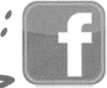 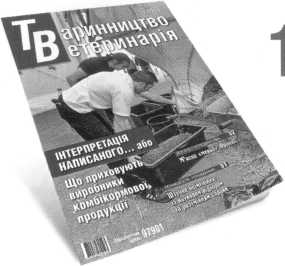 інформаціяІнтерпретація написаного... абоЩо приховують виробникикомбікормової продукції	10АКТУАЛЬНЕ	ІНТЕРВ'ЮПро нові стандарти кормової індустрії	14АЗБУКА	ЗДОРОВ'ЯДесять заповідей для тваринників: дотримуватися неухильно!	18АКТУАЛЬНА	ІНТЕРВ'ЮКоли корова... не витратний матеріал, а партнері...22Обравши шлях якісного розвитку	26ВЕТЕРИНАРІЯЗбитки від атрофічного риніту...більші, ніж Ви думаєте!	 28ДОСВІД	ГОСПОДАРСТВАМ’ясна «мекка» Франції... абоФермерські замальовки регіону Овернь	32ТЕХНОЛОГІЯ УТРИМАННЯЯкість води — ключ до успіху!	39Вдихайте глибше... або Як створити оптимальниймікроклімат у свинарнику	42Гній аміаку... не товариш!	46Устаткування, що забезпечитьзбереженість приплоду	48Штучне осіменіння: із науковим підходом та розумінням справи	51Ли створюємо хімію,жа допомогає
варинам показувати
іайкращі результатиВітаміни (Лутавіт®)Каротиноїди (Лукантин® Жовтий,Лукантин® Червоний)Фітаза (Натуфос® Е)Ксиланаза, Глюканаза (Натугрейн® ТБ) Органічні кислоти(Амазіл®, Лупро-Грейн®, Лупро-Мікс®)Та іншіЯкщо ви очікуєте від тварин найкращого, з і вони, безумовно, заслуговують найкращого ід вас. Саме тому ви завжди шукаєте найінноваційніші ідеї, найефективніші продукти та найвищу якість.І саме це ми забезпечуємо нашим клієнтам,  тому що у BASF ми створюємо хімію.ww.animal-nutrition. basf.com1     Бабань, О. Штучне осіменіння: із науковим підходом та розумінням справи / О. Бабань // Тваринництво та ветеринарія. – 2019. – № 1. – С. 51-53.  Штучне осіменіння тварин.2     Баняс, Ю. Коли корова.. не витратний матеріал, а партнер / Ю. Баняс // Тваринництво та ветеринарія. – 2019. – № 1. – С. 10-15.Молочне скотарство - особливості ведення господарства.3     Венстоун, Д. Десять заповідей тваринників: дотримуватися неухильно / Д. Венстоун // Тваринництво та ветеринарія. – 2019. – № 1. – С. 18-20.Умови для утримання тварин.4     Крюков, Д. Гній аміаку... не товариш! / Д. Крюков // Тваринництво та ветеринарія. – 2019. – № 1. – С. 40-47.Гній як добриво.5     Крюкова, Л. "М'ясна "мекка" Франції... або Фермерські замальовки регіону Овернь / Л. Крюкова // Тваринництво та ветеринарія. – 2019. – № 1. – С. 32-37.М'ясне скотарство Франції.6     Крюкова, Л. Інтерпретація написаного ... або Що приховують виробники комбікормової продукції / Л. Крюкова // Тваринництво та ветеринарія. – 2019. – № 1. – С. 10-15.  Якість комбікормів для свиней.7     Крюкова, Л. Про нові стандарти кормової індустрії / Л. Крюкова // Тваринництво та ветеринарія. – 2019. – № 1. – С. 14-17.Фітазні препарати в годівлі тварин.  8     Судика, В. Вдихайте глибше.. або Як створити оптимальний мікроклімат в свинарнику / В. Судика // Тваринництво та ветеринарія. – 2019. – № 1. – С. 42-44.  Утримання свиней.9     Титаренко, О. Устаткування, що забезпечить збереженість приплоду / О. Титаренко // Тваринництво та ветеринарія. – 2019. – № 1. – С. 48-50.   Станки для опоросу.10     Збитки від атрофічного риніту... більші ніж ви думаєте // Тваринництво та ветеринарія. – 2019. – № 1. – С. 28-30.Інфекційний атрофічний риніт - хронічне респіраторне захворювання поросят.